                                      АДМИНИСТРАЦИЯ ТАЙШЕТСКОГО РАЙОНАУПРАВЛЕНИЕ ОБРАЗОВАНИЯПРИКАЗПРИКАЗЫВАЮ:Провести  Неделю науки, техники и производства  с 28 марта по 01апреля 2016 г.Утвердить Положения «О  проведении районной выставки детского декоративно-прикладного и технического творчества обучающихся и воспитанников образовательных организаций Тайшетского района» (приложение 1), «О проведении фестиваля робототехники» (приложение 2).Утвердить план проведения Недели, науки, техники и производства (приложение 3)Утвердить состав жюри районной выставки детского и технического творчества обучающихся:  Председатель: Ю.Н. Кириллов, заместитель мэра Тайшетского района по социальным вопросам        (по согласованию);  члены жюри: А.И. Прокопьев,   председатель   РО  Профсоюза    работников    образования    и     науки     (по согласованию);И.А. Мантузова,     директор    МОУ    ДОД    «Детская художественная школа»  г.  Тайшета (по  согласованию);Л.Н. Лазарева, представитель профсоюза работников образования (по согласованию);Т.Г. Фальковская, председатель родительского комитета (по согласованию);Л.И. Омеленчук, корреспондент газеты «Бирюсинская Новь» (по согласованию);Н.В.Селиверстова, главный специалист Управления образования.Директору МБОУ  ЦТР и ГО "Радуга» О.Н. Рудаковой подготовить и провести  торжественное открытие  Недели науки, техники и производства    29 марта 2016 г.  в 11 часов.Утвердить организационный комитет по проведению мастер-классов «Мастер-золотые руки» 29 марта 2015 г. (начало в 13 часов):О.Ю. Кабарбо, директор МКУ ЦРО;О.Н. Рудакова - директор МБОУ  ЦТР и ГО "Радуга»;Т.Г. Берёза – методист МБОУ  ЦТР и ГО "Радуга»;М.В.  Сидоренко - руководитель РМО учителей технологии Тайшетского района.Директору МКОУ ДОД ДДТ г. Бирюсинска В.М. Щуревич организовать  подготовку и  торжественное закрытие Недели науки, техники и производства  31 марта 2016 г. в 13 часов.Ответственность  за  освещение  Недели  науки,  техники и  производства,  в том    числе районной выставки детского декоративно-прикладного и технического творчества обучающихся и воспитанников в СМИ и мультимедийное сопровождение возложить на К.А. Шундееву, методиста МКУ ЦРО. Ответственность за организацию дежурства и сохранность экспонатов во  время работы выставки возложить на дежурных, согласно графику (приложение 4).Учителю технологии МКОУ СОШ № . Тайшета, руководителю РМО учителей технологии М.В.  Сидоренко рассмотреть итоги районной выставки детского декоративно-прикладного и технического творчества обучающихся и воспитанников образовательных организаций Тайшетского района на заседании РМО учителей технологии.Директору МКУ «Централизованная бухгалтерия» Управления образования администрации Тайшетского района  Кислиденко Л.В. обеспечить финансирование согласно смете      (приложение 5).              Руководителям ОО:подать заявки на участие в Неделе науки, техники и производства, в  том числе в районной выставке детского декоративно-прикладного и технического творчества обучающихся и воспитанников образовательных организаций Тайшетского района, фестивале робототехники (в соответствии с положением); на проведение мастер-классов, на  посещение Дней открытых дверей    до 13.03.2016 г.  Н.В.Селиверстовой, главному специалисту Управления образования (каб. №17);заправку автотранспорта производить в пределах доведённых лимитов ГСМ;обеспечить доставку экспонатов на районную выставку детского декоративно-прикладного и технического творчества обучающихся и воспитанников образовательных организаций Тайшетского района в  МБОУ ДОД ЦТР и ГО "Радуга» 28 марта 2016 г. и вывоз экспонатов после закрытия выставки 01.04.2016 года (до 15.00 часов);организовать    сопровождение    педагогами     детей   во время   посещения районной выставки детского декоративно-прикладного и технического творчества обучающихся и воспитанников образовательных организаций Тайшетского района (обучающимися, воспитанниками ДОУ), Дней открытых дверей, экскурсий на предприятия Тайшетского района (с изданием приказов о сопровождении и ответственности за жизнь и здоровье обучающихся, в том числе в районной выставке детского декоративно-прикладного и технического творчества обучающихся и воспитанников образовательных организаций Тайшетского района и  фестиваля робототехники);Ответственность за организацию и проведение Недели науки, техники и производства,   районной выставки детского декоративно-прикладного и технического творчества обучающихся и воспитанников образовательных организаций Тайшетского района и  фестиваля робототехники возложить на руководителей образовательных организаций и Н.В.Селиверстову, главного специалиста Управления образования.Контроль над исполнением данного приказа возложить на И.А. Сурменок, заместителя начальника Управления образования.Н.В.Селиверстова,Тел. 89248399218         Приложение 1  к приказу УО№ 100  от 15.02.2016 г.Положение                                                                                                                                                        о районной выставке детского декоративно-прикладного и технического творчества обучающихся и воспитанников образовательных организаций Тайшетского района, посвященной Году отечественной кинематографии1. Общие положения: 1.1. Настоящее Положение определяет общий порядок проведения районной выставки детского декоративно-прикладного и технического творчества обучающихся и воспитанников образовательных организаций Тайшетского района 1.2. Организатором районной выставки является Управление образования администрации Тайшетского района2. Цель и задачи проведения выставки: 2.1. Районная выставка детского декоративно-прикладного и технического творчества обучающихся и воспитанников образовательных организаций Тайшетского района проводится с целью пропаганды детского творчества в системе дополнительного образования детей, развития у детей и подростков интереса к творческой деятельности, поисково-конструкторской и исследовательской работе, изобретательству, активизации работы педагогических коллективов образовательных организаций, популяризации отечественного кино, утверждение социально-нравственных ценностей в среде обучающихся.2.2. Задачи проведения выставки:совершенствование выставочной работы, отражающей уровень развития детского декоративно-прикладного и технического творчества в организациях;                                             выявление и поддержка талантливой молодёжи, приобщение её к творческой деятельности;     обобщение и распространение опыта лучших педагогов в образовательной области  «Технология»,  педагогов дополнительного образования и воспитателей дошкольных образовательных организаций;повышение интереса обучающихся к отечественной кинематографии;утверждение духовных ценностей в сознании молодого поколения;3. Участники выставки:3.1. Воспитанники и воспитатели дошкольных образовательных организаций, обучающиеся   общеобразовательных организаций,  детские  творческие объединения организаций дополнительного образования, учителя-предметники (включая учителей технологии) и педагоги дополнительного образования.5. Номинации выставки:5.1. Районная выставка детского декоративно-прикладного и технического творчества обучающихся и воспитанников образовательных организаций Тайшетского района проводится по номинациям: «Дети, техника, творчество», «Мастер золотые руки», «Детское творчество».	5.2. К участию в выставке принимается не более 5 экспонатов в каждой номинации при предоставлении заявки с перечислением всех экспонатов и их авторов. 6. Условия и порядок  проведения выставки: 6.1. При оформлении выставки представленные экспонаты располагаются  по номинациям и по экспозициям.6.2. В номинации «Дети, техника, творчество» представляются экспонаты в соответствии с тематикой. Экспонаты должны быть надёжными в эксплуатации, отвечать требованиям ТБ, санитарной гигиены и соответствовать  представленной документации.                                                                     6.3. В номинации «Мастер золотые руки» учителя-предметники, педагоги дополнительного образования и воспитатели дошкольных образовательных организаций представляют изделия декоративно-прикладного творчества, выполненные в любой технике исполнения с использованием различных материалов. 6.4. В номинации «Детское творчество» педагоги дополнительного образования, учителя технологии  и воспитатели дошкольных образовательных организаций представляют индивидуальные работы декоративно-прикладного творчества воспитанников и в сотворчестве с педагогами, выполненные в любой технике исполнения; с использованием различных материалов с применением  современных  технологий  (выполненных в этом учебном году);Каждая работа должна иметь этикетку размером 10 на ., изготовленную из плотной бумаги,  отпечатанную компьютерным способом, размер шрифта 14, по образцу:7. Критерии оценки.7.1.   Степень технической сложности выполнения работы – до 5 баллов7.2. Эстетичность и качество оформления экспозиции или экспоната –   до 5  баллов.                                       7.3. Применение новых технологий – до 5 баллов.                                         7.4. Оригинальность исполнения -    до 5 баллов.   7.5. Участие во всех номинациях – до 3 баллов.8. Награждение  Дети и подростки,  педагоги дополнительного образования, учителя, воспитатели      по результатам оценки жюри награждаются дипломами и грамотами.Приложение 2  к приказу УО № 100  от 15.02.2016 г Положениео районном  Фестивале по робототехникесреди обучающихся образовательных организаций Тайшетского района                                       1.Общие положения       Фестиваль    по   робототехнике     (далее  -   Фестиваль)    представляет    собой   интеллектуально-творческое  состязание,  направленное  на  мотивацию  учащихся  к  выбору  инженерно-конструкторской   специализации,   развитие   инженерно-конструкторских   навыков  молодых людей.                                    2. Цели и задачи фестиваля Цели фестиваля: развитие познавательной и творческой активности учащихся; популяризация  научно-технического  творчества  и  повышение  престижа  инженерных  профессий среди детей и молодежи; стимулирование интереса детей и молодежи к сфере инноваций и высоких технологий; выявление  обучающихся,  проявляющих  способности  в  области  научно- технического творчества,  создание условий для их дальнейшего развития.  Задачи: организация технической творческой деятельности учащихся; создание  условий  для  личностной  самореализации,  развития  образного  мышления  и  творческих способностей, расширения кругозора; демонстрация достижений и возможностей учащихся; создание  условий  для  публичного  представления  обучающимися  результатов  работы  через занятия робототехникой.3.  Участники Фестиваляв  Фестивале могут принять участие команды образовательных  организаций общего и  дополнительного образования; каждая команда должна иметь свое название, позволяющее отличить ее от других команд; число команд от учреждения не ограничено; максимальное  количество  членов  команды  вместе  с  руководителем  не  более  3  человек; возраст участников  - от 7 до 17 лет; 4. Условия участия, порядок и сроки проведения ФестиваляФестиваль проводится в МБОУ ДОД ЦТР и ГО "Радуга   30  марта   2016 г.        13.00 - 13.30 - регистрация команд       13.30 - открытие фестиваля       14.00–  16.00 - демонстрация моделей       16.45 -  награждение, закрытие фестиваляДемонстрация моделей проводитсяв трех возрастных группах: младшая группа        с 7 до  11 лет средняя группа        с 11 до  13 лет старшая группа         с 13 до 17  лет        К  участию  допускаются  проекты,  собранные  на  основе  LEGO  –  микрокомпьютера  NXT, EV3, а также LEGO  WeDo, но в отличие от основной категории  в их конструкции могут использоваться не только детали LEGO,     но и другие материалы. Для    управления    роботом      (при   необходимости)    используется    ноутбук   с установленным  программным  обеспечением  (робота,  ноутбук  и  программное  обеспечение  команда использует свои). Порядок проведения демонстрации:  команда   на   отведенном   ей  столе   настраивает   проект,  готовит   поясняющие материалы (при необходимости  готовится вспомогательное оборудование); участники  команды  передают членам судейской коллегии описание проекта и затем проводят  презентацию  проекта  членам  судейства  (без  участия  тренера);  презентация включает в себя:  рассказ о проекте; демонстрация     работы   робота,   модели    или  игровой    ситуации   (если   такая  предусматривается проектом);  ответы на вопросы членов жюри.  Критерии оценки проектов:          Каждая  команда  должна  иметь  собственный  ноутбук,  набор  робота  для  участия  в  Фестивале.        Для участия в Фестивале необходимо не позднее 15 марта 2016 г. подать заявки на  эл./ адрес: natashaseli@mail.ru  с пометкой «Заявка на фестиваль  по робототехнике. Название  ОО»  по  форме:ЗАЯВКА                                 на участие в Фестивале по робототехнике        Образовательная организация: ______________________________________ Участие в соревнованиях        Возрастная группа: ___________________________        Команда (название):_____________________        участник №1 __________________________          возраст________        участник №2 __________________________          возраст________        Руководитель (ФИО полностью): ___________________________________        Должность:______________________________________________________        e-mail:________________________________                         телефон_________________ Техническое описание: Название проекта; Краткое описание работы модели (кроме словесного описания  приветствуется  творческий  подход: наличие фотографий, чертежей, схем, эскизов и т.п.);        От образовательной  организации  принимаются заявки  по возрастным категориям. 5.  Подведение итогов и награждение участников Фестиваляучастники Фестиваля получают Сертификаты  участника; победители и призеры Фестиваля награждаются дипломами; педагоги,    подготовившие       участников,    достигших      наилучших      результатов,  награждаются  благодарственными письмами.6. Общие правила        1. Порядок проведения         1.1.  К  участию    в  демонстрации    допускаются     команды,    чьи  роботы    построены    с  использованием      различных      конструкторов     LEGO,      LEGO-датчиков,          LEGO- микрокомпьютера NXT или EV3.         1.2. Демонстрация  проводится на специально отведённом месте.          1.3. В день соревнований команда должна иметь: готовые модели роботов, ноутбуки  для программирования роботов,  запас   необходимых   деталей   и   компонентов   наборов   LEGO,    которые   могут  понадобиться в процессе состязаний,  запасные батарейки или аккумуляторы.        Участники могут настраивать робота только во время подготовки  к демонстрации на специально отведённом  месте до начала мероприятия.       Руководители  команд  от  ОО  не  могут  принимать  участие  в  сборке  и  отладке  роботов  непосредственно перед соревнованиями.          Если  во время демонстрации   будет  найдено  нарушение  в  конструкции  робота,  то  судья  даёт  3  минуты на устранение нарушения. Однако если нарушение не будет устранено в течение этого  времени, команда не сможет дальше участвовать в состязании.После    окончания    времени   сборки    нельзя  модифицировать      или   менять   роботов  (например:  загрузить  программу,  поменять  батарейки).  Дополнительное время  командам не предоставляется.        Во время проведения фестиваля запрещается использовать ИК-пульты к NXT или EV3, и устройства, их заменяющие. Если будет обнаружено преднамеренное использование  таких устройств, команда, допустившая нарушения будет дисквалифицирована и снята с состязаний.        2. Судейство        2.1.  Контроль     и   подведение    итогов    осуществляется     судейской    коллегией    в  соответствии с приведенными правилами.        2.2.  Судьи   обладают   всеми   полномочиями   на   протяжении   всего фестиваля;   все  участники должны подчиняться их решениям. 4.  Техническая зона:          Команды участников должны собирать роботов только в специально отведенных для этого местах (каждая команда имеет свою собственную площадку). На игровое поле не      допускается     никто,    кроме    участников     соревнований,      членов    оргкомитета     и      обслуживающего персонала.         Дополнительную информацию о Фестивале можно получить по телефону 89248399218(Селиверстова Наталья Витальевна) или     задать   вопрос     по    электронной      почте  natashaseli@mail.ru. Приложение 3  к приказу УО№ 100  от 15.02.2016 г.План  проведения недели науки, техники и производстваПриложение 4  к приказу УО№ 100  от 15.02.2016 г Графикорганизации дежурства во время работы районной выставки детского декоративно-прикладного и технического творчества обучающихся и воспитанников образовательных организаций  Тайшетского района  Приложение 5 к приказу УО № 100  от 15.02.2016 г. С М Е Т А   расходов на проведение районной выставки детского декоративно-прикладного и технического творчества обучающихся и воспитанников образовательных организаций Тайшетского района.     КОСГУ 290 Призовой фонд:    - дипломы -80 шт. х 20 руб.= 1600 руб.- грамоты 80 шт. х 20 руб. = 1600 руб.КОСГУ 226Оформление  выставки:Изготовление баннера – 1 шт. * 4000 руб. = 4000 руб.Итого:                                   7 200 рублей  (семь тысяч двести рублей 00 коп.).Согласовано:Заместитель директора МКУ ЦБ                                                                                           Я.А УласикСоставил: Селиверстова Н.В., главный специалист УО15.02.2016          №  100О  проведении   Недели  науки, техники и производстваСогласно плану работы Управления образования администрации Тайшетского района, с  целью выявления наиболее интеллектуально способных школьников, развития их творческих способностей, пропаганды технического творчества в системе ОДОД, развития у детей и подростков интереса к творческой деятельности, поисково-конструкторской и исследовательской работе, изобретательству, активизации работы педагогических коллективов ОО, подведения итогов работы школьников, совершенствования профориентационной работы и дальнейшего самоопределения выпускников в ОО, Начальник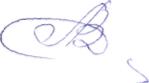 Л.В. СемчишинаФамилия, имя, Возраст обучающегосяОбразовательное учреждение Наименование кружкаФамилия и инициалы руководителяНаименование изделия Техника изготовленияНоминацияЗаявка на участие в  районной выставке детского декоративно-прикладного и технического творчества обучающихся и воспитанников образовательных организаций Тайшетского района, посвященной Году отечественной кинематографииОО__________________________________________________Заявка на участие в  районной выставке детского декоративно-прикладного и технического творчества обучающихся и воспитанников образовательных организаций Тайшетского района, посвященной Году отечественной кинематографииОО__________________________________________________Номинация ___________________________________________________________________Наименование изделия _________________________________________________________ Фамилия, имя, отчество (обучающегося или педагога) _____________________________________________________________________________________________________________Класс (для обучающихся) ________________________________________________________Наименование кружка___________________________________________________________Руководитель кружка____________________________________________________________Техника изготовления ___________________________________________________________Категория                                                          Критерий   ОчкиПроект    Общее число очков20Проект  Оригинальность замысла и техническое   решение 10Проект  Эффектность10Программная часть                                Общее число очков                      20Программная часть                                Автоматизация10Программная часть                                Логичность10Механическая часть                               Общее число очков                      20Механическая часть                               Техническая грамотность                       10Механическая часть                               Работоспособность5Механическая часть                               Качество изготовления и дизайн                5Презентация   Общее число очков                      25Демонстрация проекта                          10Коммуникация и ответы на вопросы              10Наглядные материалы                           5Командная работа                                 Общее число очков                      10Командный дух                                 5Артистизм5Максимальное число очков                                                             Максимальное число очков                                                             95МероприятияСрокиМесто проведенияОтветственные	ОтветственныеПрисутствующиеВ течение недели с 28 марта по 1 апреля 2016 годаВ течение недели с 28 марта по 1 апреля 2016 годаВ течение недели с 28 марта по 1 апреля 2016 годаВ течение недели с 28 марта по 1 апреля 2016 годаВ течение недели с 28 марта по 1 апреля 2016 годаЭкскурсии учащихся на предприятия Тайшетского района  В течение дняпредприятия Тайшетского районаРуководители ООУчащиеся  9, 11 классов с сопровождающими 25 марта 2016 г.  (В случае изменения даты информация будет предоставлена дополнительно)25 марта 2016 г.  (В случае изменения даты информация будет предоставлена дополнительно)25 марта 2016 г.  (В случае изменения даты информация будет предоставлена дополнительно)25 марта 2016 г.  (В случае изменения даты информация будет предоставлена дополнительно)25 марта 2016 г.  (В случае изменения даты информация будет предоставлена дополнительно)День открытых дверей в ОГБУ СПО «Тайшетский промышленно-технологический  техникум»с 10.00 до 14.00ОГБУ СПО «ТПТТ»Н.В.Селиверстова, главный специалист УО р   Учащиеся 9, 11 классов с сопровождающими28 марта 2016 г.28 марта 2016 г.28 марта 2016 г.28 марта 2016 г.28 марта 2016 г.Оформление выставки  детского декоративно-прикладного и технического творчества обучающихся и воспитанниковс 9.00Большой зал МБОУ ДОД ЦТР и ГО "РадугаН.В.Селиверстова, главный специалист УО,  руководители ОО, учителя технологии ООСеминар «Профориентационные методики»  для классных руководителей и заместителей директоров ОО по учебно -воспитательной работе 13.00 – 14.00Малый  зал МБОУ ДОД ЦТР и ГО "РадугаН.В.Селиверстова, главный специалист УОЗаместители  директоров ОО по УВР, классные руководители, ответственные  за профориентацию в ОО.29 марта 2016 г.29 марта 2016 г.29 марта 2016 г.29 марта 2016 г.29 марта 2016 г.Регистрация и выдача презентационных материалов учебных заведений12.30Фойе  МБОУ ДОД ЦТР и ГО "Радуга МБОУ ДОД ЦТР и ГО "РадугаУчителя технологии,  организаторы по внеклассной работе, обучающиеся  образовательных организаций,   родители  (законные   представители),   жители  г. Тайшета и Тайшетского района Открытие  Недели науки и техники   11.0013.30Актовый зал МБОУ ДОД ЦТР и ГО "РадугаИ.А. Сурменок, заместитель начальника Управления образования, Н.В.Селиверстова, главный специалист УО,представители ОГБУ СПОУчителя технологии,  организаторы по внеклассной работе, обучающиеся  образовательных организаций,   родители  (законные   представители),   жители  г. Тайшета и Тайшетского района Презентации ОГБУ СПО «Тайшетский медицинский техникум» и ОГБУ СПО «Тайшетский промышленно-технологический  техникум» 11.0013.30Актовый зал МБОУ ДОД ЦТР и ГО "РадугаИ.А. Сурменок, заместитель начальника Управления образования, Н.В.Селиверстова, главный специалист УО,представители ОГБУ СПОУчителя технологии,  организаторы по внеклассной работе, обучающиеся  образовательных организаций,   родители  (законные   представители),   жители  г. Тайшета и Тайшетского района Проведение мастер-классов «Мастер-золотые руки»13.00МБОУ ДОД ЦТР и ГО "Радугаорганизационный комитет по проведению мастер-классов «Мастер-золотые руки», Н.В.Селиверстова, главный специалист УОПедагоги дополнительного образования, учителя технологииПосещение выставки  детского декоративно-прикладного и технического творчества обучающихся и воспитанников образовательных организаций Тайшетского районаС 11.30-16.00Большой зал МБОУ ДОД ЦТР и ГО "РадугаН.В.Селиверстова, главный специалист УО,  руководители ОООбучающиеся  образовательных организаций,   родители  (законные   представители),   жители  г. Тайшета и Тайшетского районаТестирование и  профориентационное  консультирование 10.00-16.00Малый  зал МБОУ ДОД ЦТР и ГО "РадугаН.В.Селиверстова, главный специалист УОУчащиеся  9, 11 классов с сопровождающими30 марта 2016 г.30 марта 2016 г.30 марта 2016 г.30 марта 2016 г.30 марта 2016 г.Фестиваль по робототехнике среди обучающихся образовательных организаций Тайшетского района11.00 -15.00Малый  зал МБОУ ДОД ЦТР и ГО "РадугаН.В.Селиверстова, главный специалист УО,  руководители ОО, учителя технологии и информатики  ОООбучающиеся  образовательных организацийПосещение выставки  детского декоративно-прикладного и технического творчества обучающихся и воспитанников образовательных организаций Тайшетского районаС 09.00 -16.00Большой зал МБОУ ДОД ЦТР и ГО "РадугаН.В.Селиверстова, главный специалист УО,  руководители ОООбучающиеся  образовательных организаций,   родители  (законные   представители),   жители  г. Тайшета и Тайшетского районаДень открытых дверей в ОГБУ СПО «Тайшетский медицинский техникум» С 13.00 (время уточняется)ОГБУ СПО «ТМТ»Н.В.Селиверстова, главный специалист УОУчащиеся 10- 11 классов с сопровождающими31 марта 2015 г.31 марта 2015 г.31 марта 2015 г.31 марта 2015 г.31 марта 2015 г.День открытых дверей в ОГБУ СПО «Тайшетский медицинский техникум» С 13.00 (время уточняется)ОГБУ СПО «ТМТ»Н.В.Селиверстова, главный специалист УОУчащиеся 10- 11 классов с сопровождающимиПосещение выставки  детского декоративно-прикладного и технического творчества обучающихся и воспитанников образовательных организаций Тайшетского районаС 09.00 -16.00Большой зал МБОУ ДОД ЦТР и ГО "РадугаН.В.Селиверстова, главный специалист УО,  руководители ОООбучающиеся  образовательных организаций,   родители  (законные   представители),   жители  г. Тайшета и Тайшетского района1 апреля 2015 г.1 апреля 2015 г.1 апреля 2015 г.1 апреля 2015 г.1 апреля 2015 г.Закрытие Недели науки и техники.   10.00Актовый зал МБОУ ДОД ЦТР и ГО "РадугаН.В.Селиверстова, главный специалист УОДиректор МКОУ ДОД ДДТ г. Бирюсинска    В.М. Щуревич Учителя технологии,  организаторы по внеклассной работе, учащиеся  ОО  с сопровождающимиРайонный  КВН «Вернисаж профессий»  10.00Актовый зал МБОУ ДОД ЦТР и ГО "РадугаН.В.Селиверстова, главный специалист УОДиректор МКОУ ДОД ДДТ г. Бирюсинска    В.М. Щуревич Учителя технологии,  организаторы по внеклассной работе, учащиеся  ОО  с сопровождающимиНаграждение победителей и участников выставки  технического и прикладного творчества, конкурсов, проводимых в рамках месячника  по профориентационной работе:конкурса  рисунков «Профессия в моих руках»  конкурса  видеороликов «Что мы знаем о профессиях»  конкурса  фотографий «Калейдоскоп профессий» конкурса  профориентационных  уголков  и  кабинетовконкурса  эссе  «Моя будущая профессия» конкурса  стихов «Самая интересная профессия»  10.00Актовый зал МБОУ ДОД ЦТР и ГО "РадугаН.В.Селиверстова, главный специалист УОДиректор МКОУ ДОД ДДТ г. Бирюсинска    В.М. Щуревич Учителя технологии,  организаторы по внеклассной работе, учащиеся  ОО  с сопровождающимиВывоз экспонатов с выставкис 09.00 до 15.00Большой зал МБОУ ДОД ЦТР и ГО "Радуга»Н.В.Селиверстова, главный специалист УО, руководители ООорганизаторы выставкиДатаВремяОтветственный,  должность28.03.2016 г. 9.00 -13.00  МКОУ Староакульшетская СОШ 28.03.2016 г. 9.00 -13.00Н.В.Селиверстова, главный специалист УО28.03.2016 г.13-16.00 МБОУ ДОД   ЦТР и ГО "Радуга»28.03.2016 г.13-16.00  МКОУ СОШ № 85 г. Тайшета29.03.2016 г.09.00-13.00  МКОУ Берёзовская СОШ 29.03.2016 г.09.00-13.00Н.В.Селиверстова, главный специалист УО29.03.2016 г.13-16.00МБОУ ДОД   ЦТР и ГО "Радуга»29.03.2016 г.13-16.00  МКОУ СОШ № 6 г. Бирюсинска30.03.2016 г.9.00 -13.00  МКОУ СОШ № 85 г. Тайшета30.03.2016 г.9.00 -13.00Н.В.Селиверстова, главный специалист УО30.03.2016 г.13-16.00  МКОУ СОШ № 16 г. Бирюсинска30.03.2016 г.13-16.00МБОУ ДОД   ЦТР и ГО "Радуга»31.03.20169.00 -13.00  МКОУ СОШ № 10 г. Бирюсинска31.03.20169.00 -13.00Н.В.Селиверстова, главный специалист УО31.03.201613-16.00МБОУ ДОД   ЦТР и ГО "Радуга»31.03.201613-16.00  МБОУ СОШ № 85 г. Тайшета01.04.20169.00 -13.00  МБОУ СОШ № 17  р.п. Юрты01.04.20169.00 -13.00Н.В.Селиверстова, главный специалист УО01.04.201613-16.00МБОУ ДОД   ЦТР и ГО "Радуга»01.04.201613-16.00  МБОУ СОШ № 24  р.п. ЮртыУтверждаю:        Начальник  Управления образования      администрации  Тайшетского района                                                                                                                           Л.В.Семчишина  _________________